22-26.06.2020 r. Bezpieczne wakacje!!!Karty pracy:W okresie wakacyjnym odczuwamy naturalną potrzebę swobody i zwiększonej aktywności ruchowej. Postarajmy się każdą aktywność letnią wykonywać w sposób bezpieczny i kontrolowany przez dorosłych.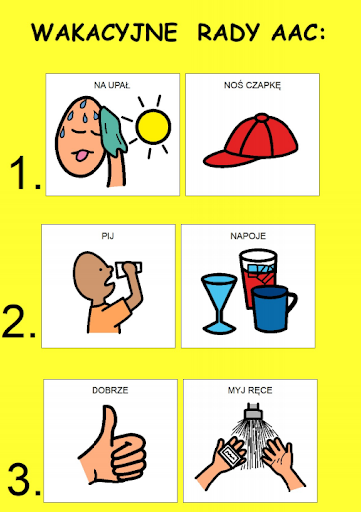 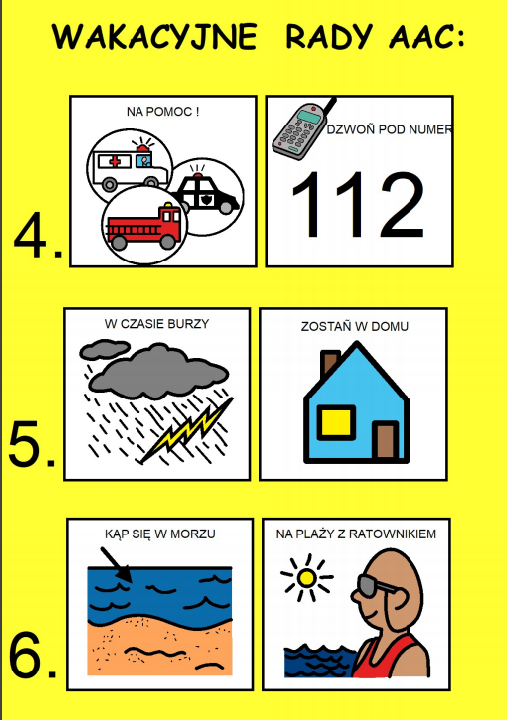 Zadanie 1.Pamiętaj! Jadąc rowerem zakładaj kask.Zaprojektuj własny kask rowerowy.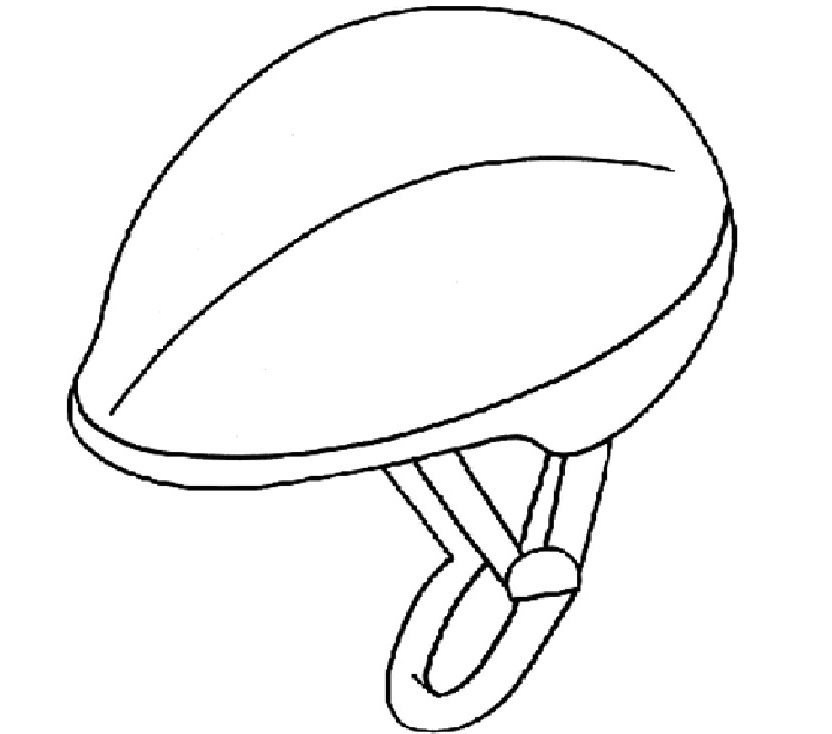 Zadanie 2Odpoczywając nad morzem, pamiętaj, żeby nie oddalać się od rodziców, sami nie wchodźcie do wody, korzystajcie z miejsc wyznaczonych do kąpieli i pod okiem ratownika.Dokończ rysować muszelki po zaznaczonych liniach i pokoloruj.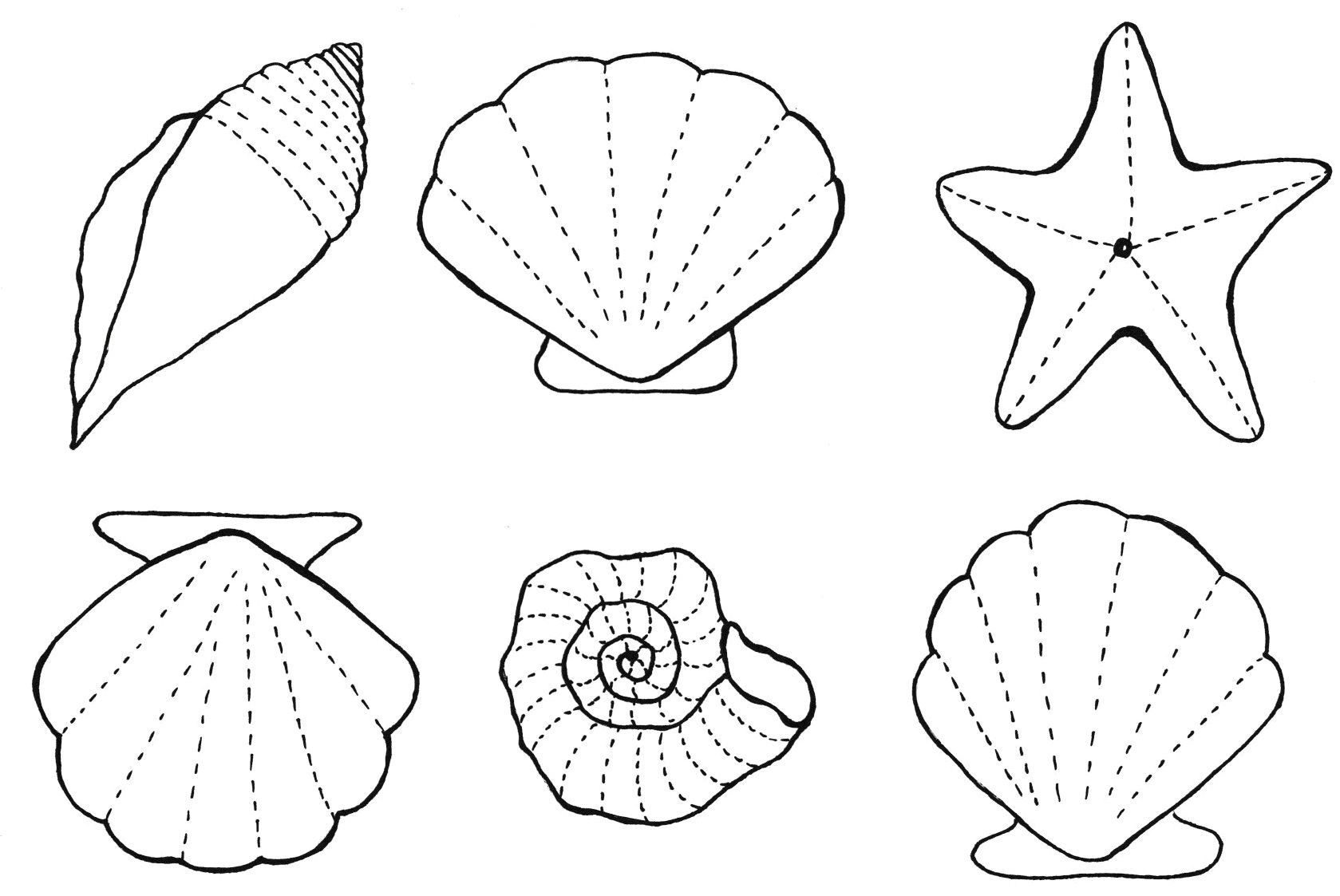 Będąc nad morzem nazbierajcie muszelek po wakacjach zaprezentujecie je w szkole. Zadanie 3Być może wakacje spędzicie nad jeziorem, tutaj też należy przestrzegać regulaminu pobytu nad wodą i dbać o swoje bezpieczeństwo.Pamiętajcie jak zaobserwujecie coś niepokojącego, zagrażającego zdrowiu i życiu natychmiast informujcie o tym dorosłych.Pokoloruj rybę i fale, dorysuj wodę, niebo, słońce. Zadanie 4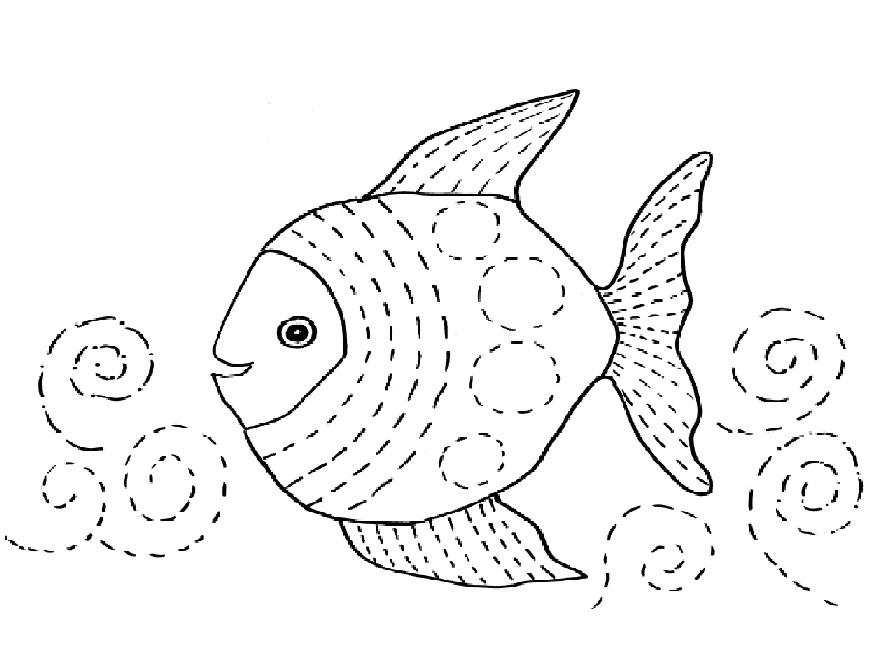 Być może w wakacyjną podróż udacie się samochodem.PAMIĘTAJCIE!!!Aby bezpiecznie podróżować samochodem należy:  podróżować w odpowiednim foteliku,pamiętać o zapinaniu pasów bezpieczeństwa,siadać na tylnych siedzeniach samochodu,nie przeszkadzać kierowcy podczas jazdy.Zadanie 4Nad jeziorem na pewno spotkasz żabkę. Pomyśl czy jest podobna do tej na rysunku poniżej. Wytnij ponumerowane koła i wklej w odpowiednie miejsca.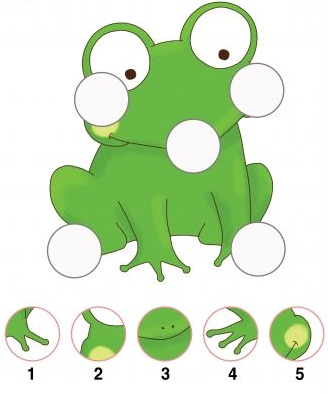 Zadanie 5Być może na wakacje pojedziecie pociągiem. Podczas podróży też trzeba dbać o bezpieczeństwo, pod żadnym pozorem nie oddalać się od rodziców, nie wychylać się z okien pociągu, nie zbliżać się do drzwi wyjściowych  podczas jazdy pociągu, nie dotykać urządzeń elektrycznych.Wytnij ponumerowane koła i wklej w odpowiednie miejsca na lokomotywie.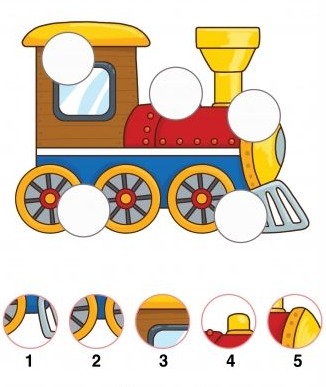 Zadanie 6Spacerując po lesie pamiętajcie żeby nie zbliżać się do dzikich zwierząt, nie palić ognia, nie zaśmiecać, nie zrywać owoców czy grzybów, nie hałasować, nie oddalać się od dorosłych.Nazwij zwierzęta i odszukaj ich cienie.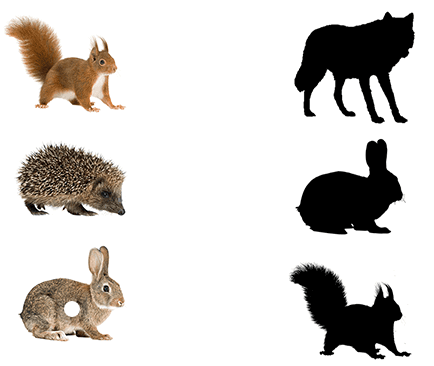 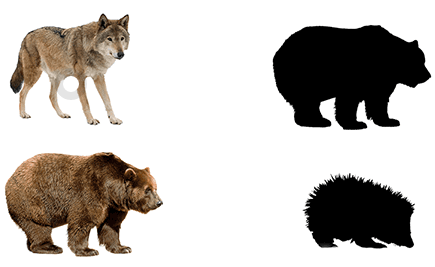 Zadanie 7Podczas wakacji na wsi też należy dbać o bezpieczeństwo. Nie zbliżać się do maszyn rolniczych podczas ich pracy. Nie drażnić zwierząt domowych, nie oddalać się z posesji, nie palić ognia, nie zbliżać się do uli gdzie mieszkają pszczoły.Połącz zwierzę z jego cieniem.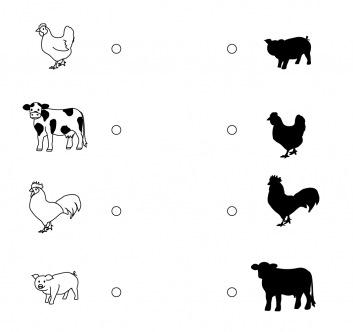 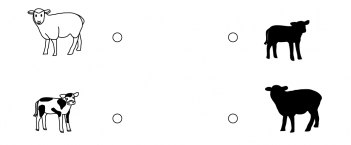 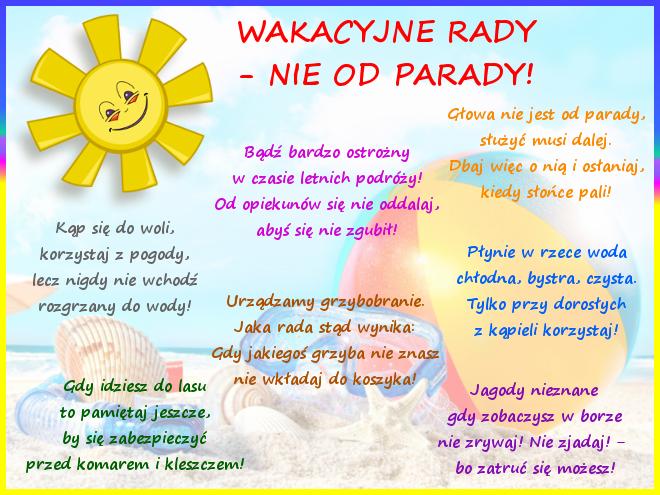 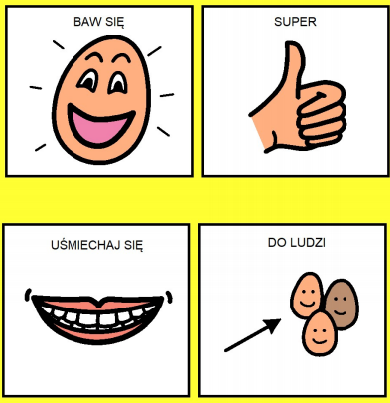 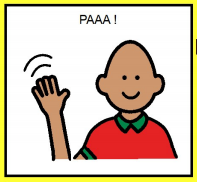 